Stores 2024 : changesStores 2023 : changesStores 2022 : changesStores 2021 : changesSTORES 2024Compatibility Windows 11Stores has been adapted to run and work on Windows 11together with the used databases SQL Server and MS Access Euro Sign : Euro sign has been implemented on more labels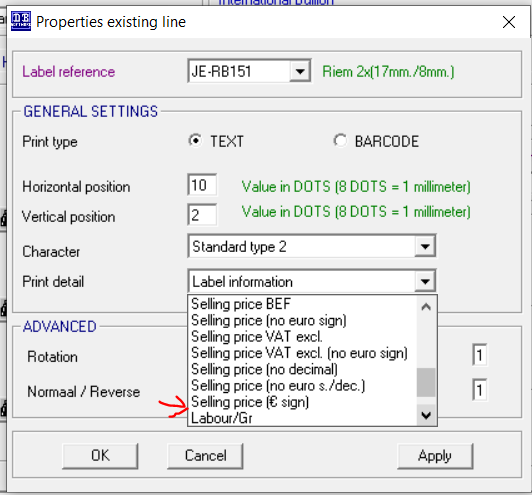 Adjustment/corrections article(s) and stock adaptionEach stock adjustment can be registered in Stores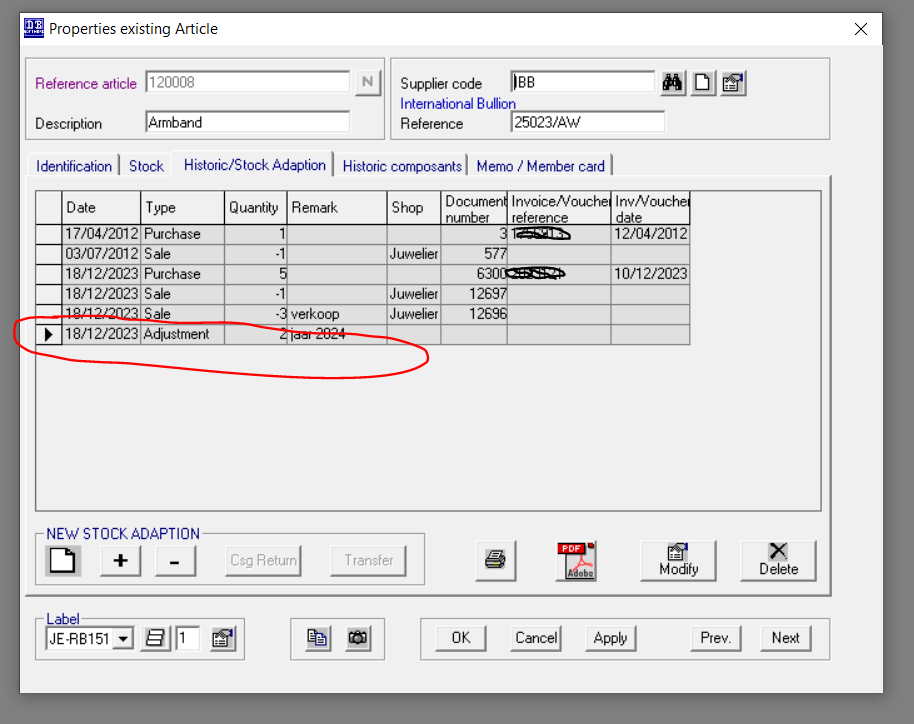 and these adjustments /corrections are now listed in a report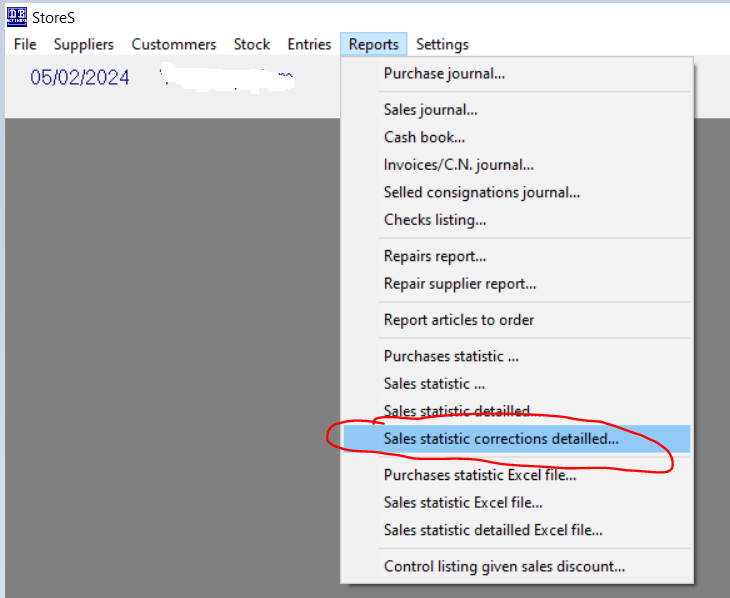 STORES 2023Repairs : barcode and usernameSuppliers : bankaccount as IBAN Report : repairnumber on sales journalReport : purchase date added on excel inventory report € sign on labelsRepairs : barcode and usernameWhen creating a new or changing an existing repairment, the username  (or seller) can be registered 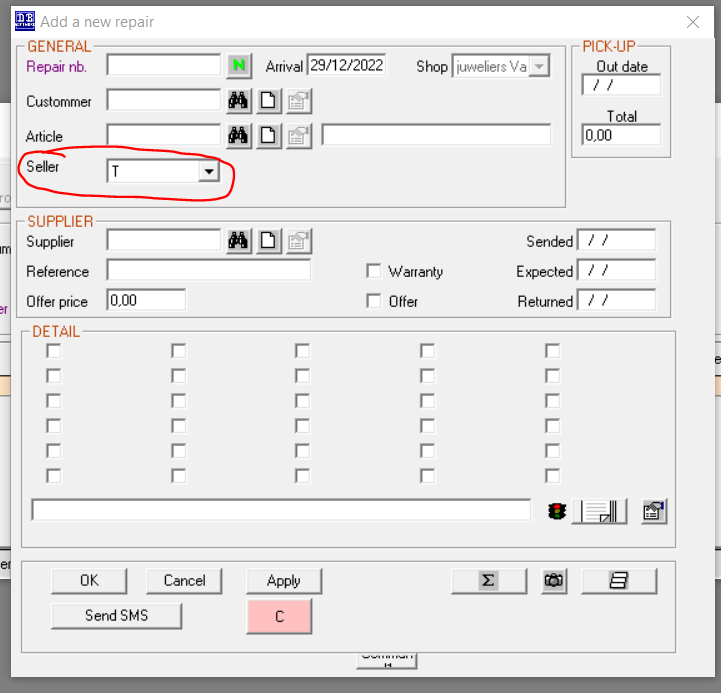 The username  ( or seller ) will also be printed on the repair ticket.Suppliers : bankaccount as IBANThe bank account of the supplier can be added in the formatof an IBAN number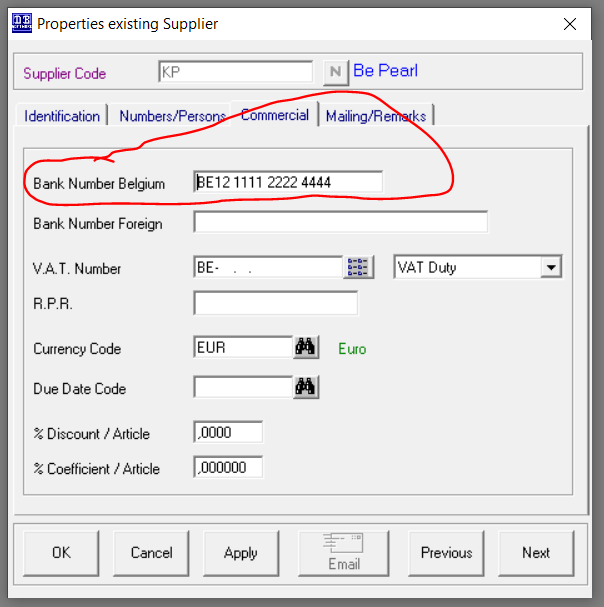 Report : repairnumber on sales journalThe repairnumber will be printed on the sales journal.This will make the report more readable on repair items.Report : purchase date added on excel inventory reportThe Excel inventory document had been enlarged with a column. This column is the purchase date of the article. This was needed on request of a customer who had a burglary and needed this column for the court of law.€ sign on labelsThe € sign was missing on labels. With this version the € sign is printed on the labels.STORES 2022Sales : print labelname on receiptReports : Sales Statiscs detailed RepairsPrint logo on invoice4 lines text possible at the bottom of a receipt + barcodeUser ADM or MGR securityNew payment methodsDisplay “number of articles in stock” on Articles overview screenMake a product CertificateSales : print labelname on receiptBy default the receipt prints the article description on the receipt.            When selecting the chekbox “print labelname on ticket”, the “labelname” of the articlewill be printed on the receipt and no longer the description.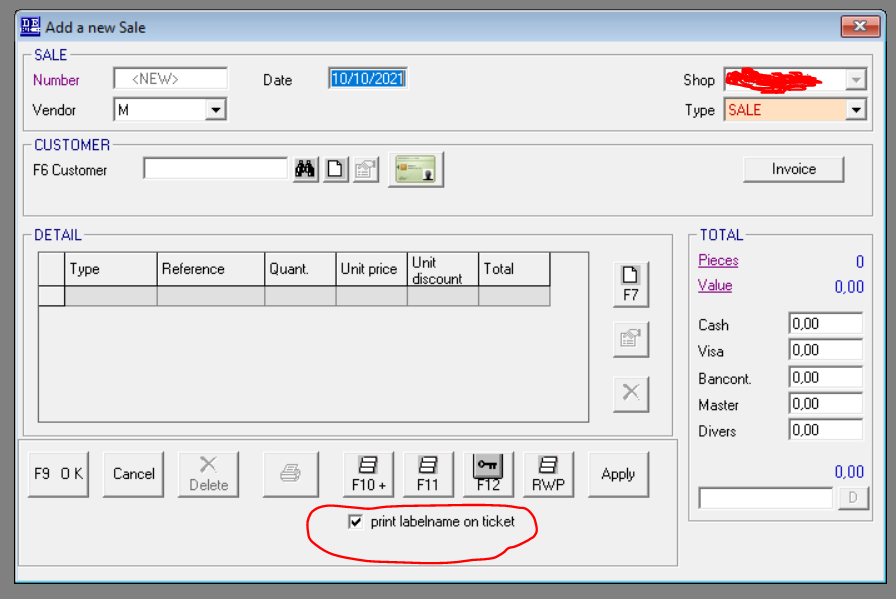 Report : Sales Statistic detailedThis report displays the article reference, supplier, …When selecting the checkbox “print decription” , the description of the article is add to the report. By default article description is not printed.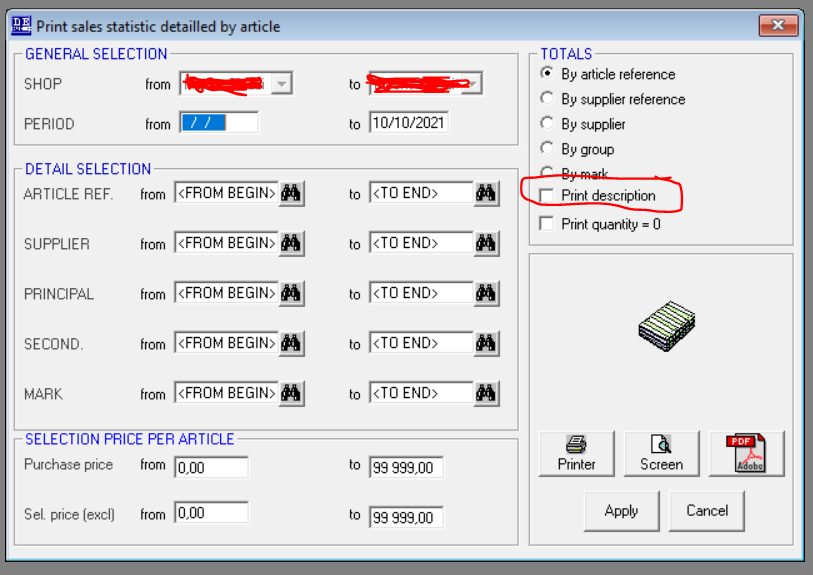 Repairs      Reference number of the reparation is automatically endodes in the comments field at creation of      a  new reparation.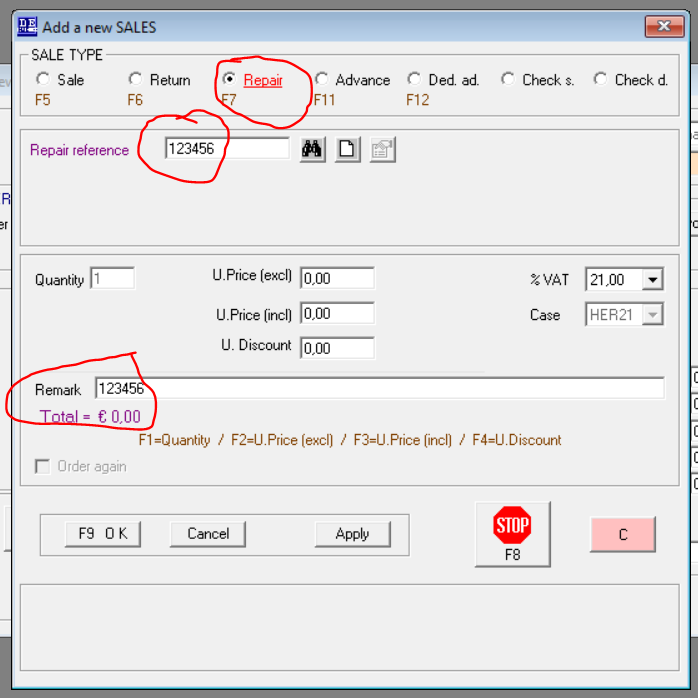 Print logo on invoiceIt is possible to print a logo of your store on the invoice(s)Logo requirementsMust be a .jpg fileWidth = 350 pixelsHeight = 150 pixelsResolution = 120 dpi Put the logo in the map c:\StoresDATA and filename must be          logo.jpgAdditional Lines at the bottom of a receipt + barcodeAdditional lines at bottom4 lines standard text are possible at the bottom of a receiptThese lines will always be printed at each receipt if not empty. Where to find these lines to fill in.	 You can find these lines via the Menu – Settings - Shops 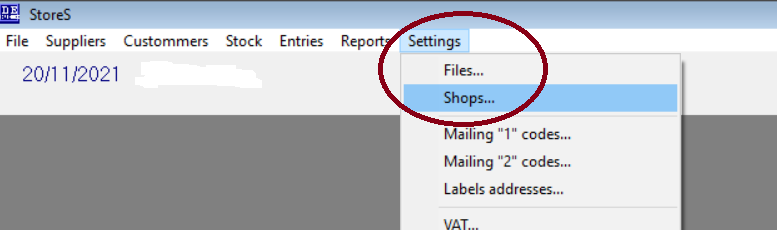 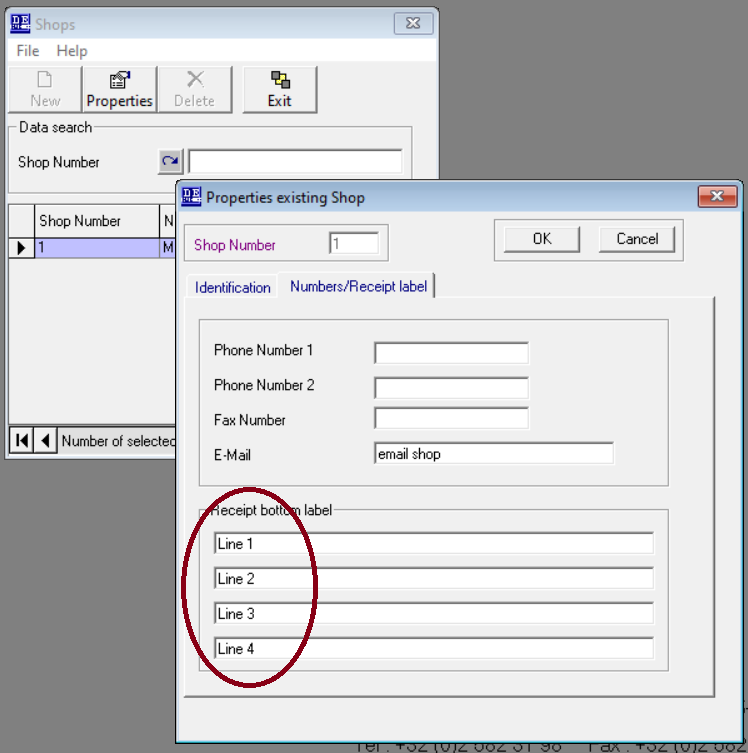 BarcodeAt the bottom of the receipt a barcode will automatically be printedThis barcode represents the ticketnumber.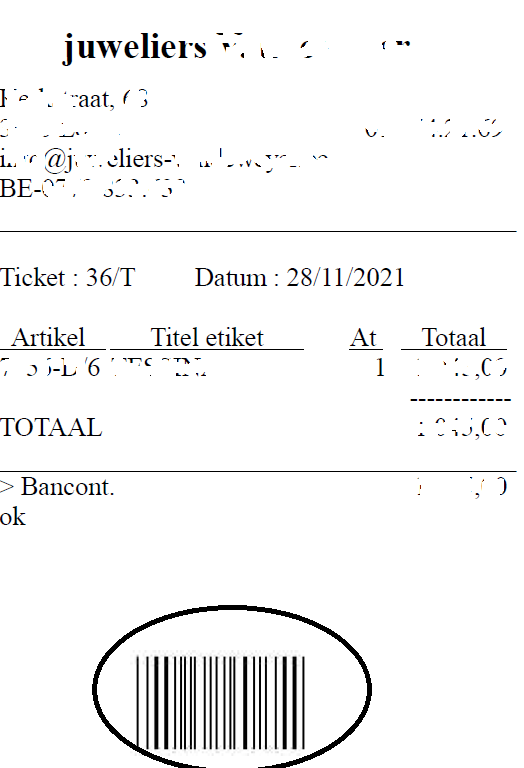 User ADM or MGR securityTo activate this security, click on the checkbox ADM/MGR 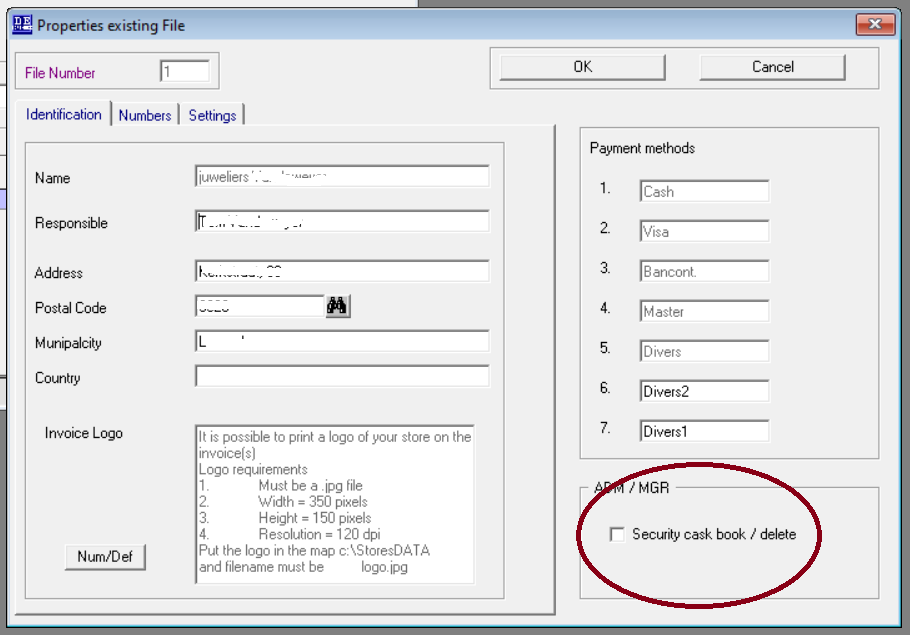 The reports “sales journal” and “cash book” can only be requested by the user ADM or MGR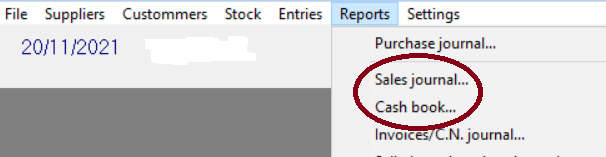 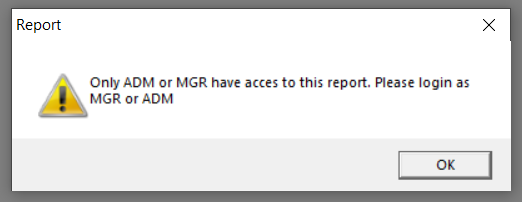  Only user ADM or MGR can delete an article + its history  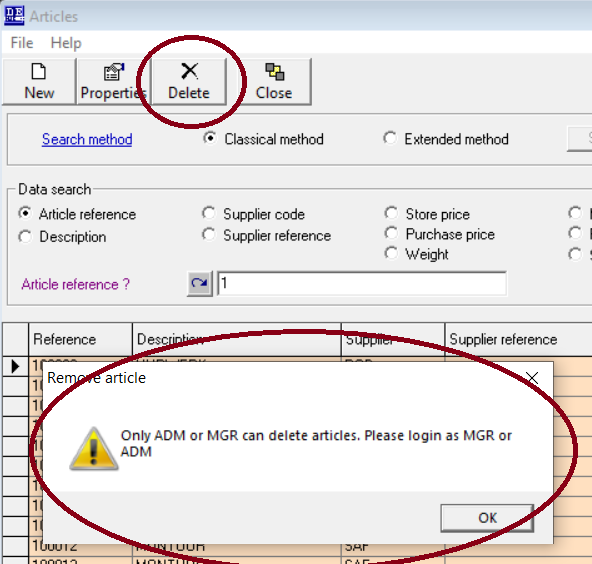 Only user ADM or MGR can remove lines or documents  from a sales (OUTSTOCK)  or Purchase  (INSTOCK )   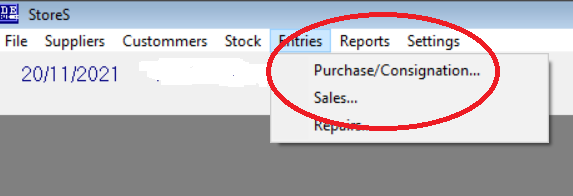 New payment methods2 new payment methods have been added.You can define yourself the name of these payment methods.Be careful if you change these names during the use of the software as they are used when selling articles and on reports and refer to a specific payment method e.g. if you initiate the first field as “bancontact” and after a year as “cash”the report that reports on payment method will not be correct as the columns have another purpose.How to change the names :Select in the menu Settings - Shops Fill in the correct names and click on <OK>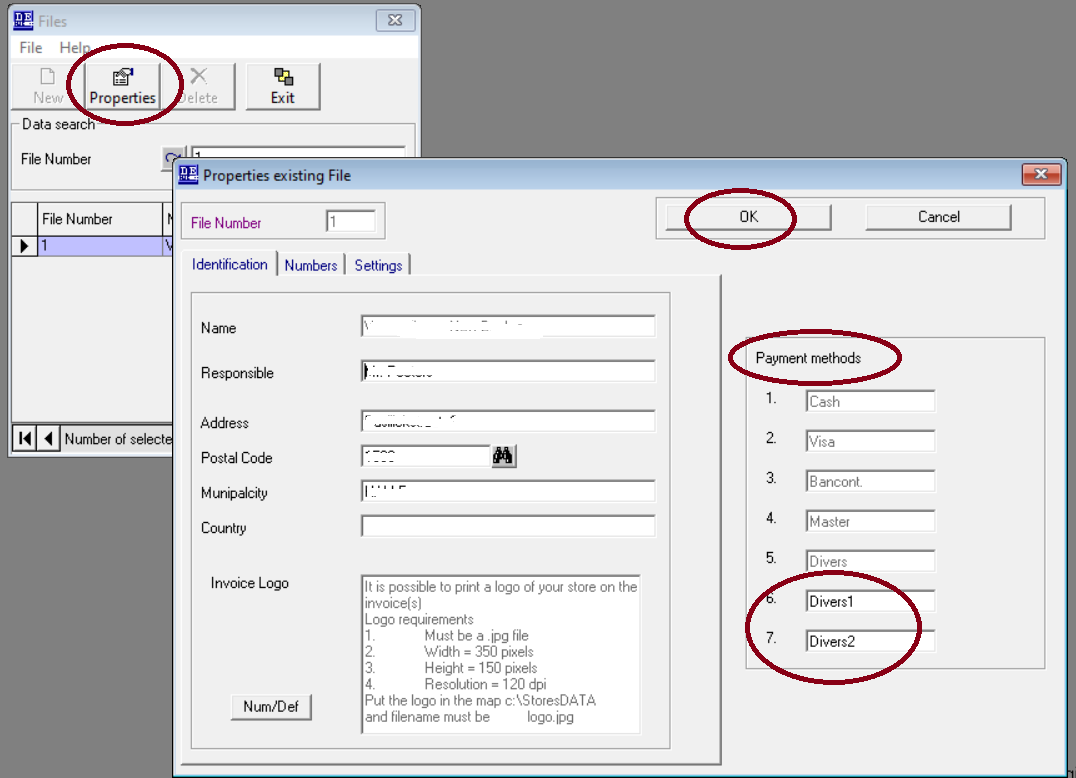 These 2 new payment methods will also be printed on the cash book.Display “number of articles in stock” in Articles Overview screenIn the overview of the articles you can activate to display (or not ) the column “number of stock” per article.To display “number in stock” of the article on the overview,  check the checkbox “show stock per article”If you don’t need to display it, uncheck thisThe operation for the calculation of “number in stock” can sometimes be slow on certain old machines or access database. Therfore you can indicate how many lines need to be displayed and calculatedThe lower the number of lines the faster it will be calculated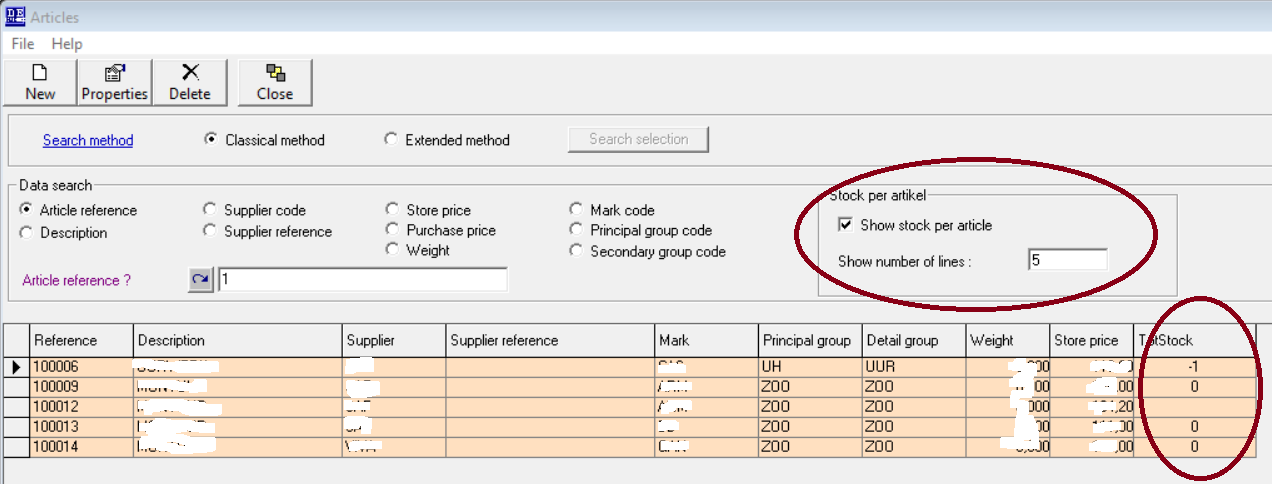 Make a product  certificateStep 1 : By selecting in het menu  <Entries>  <Sales>  the sales screen will be opened.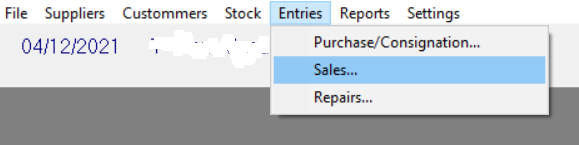 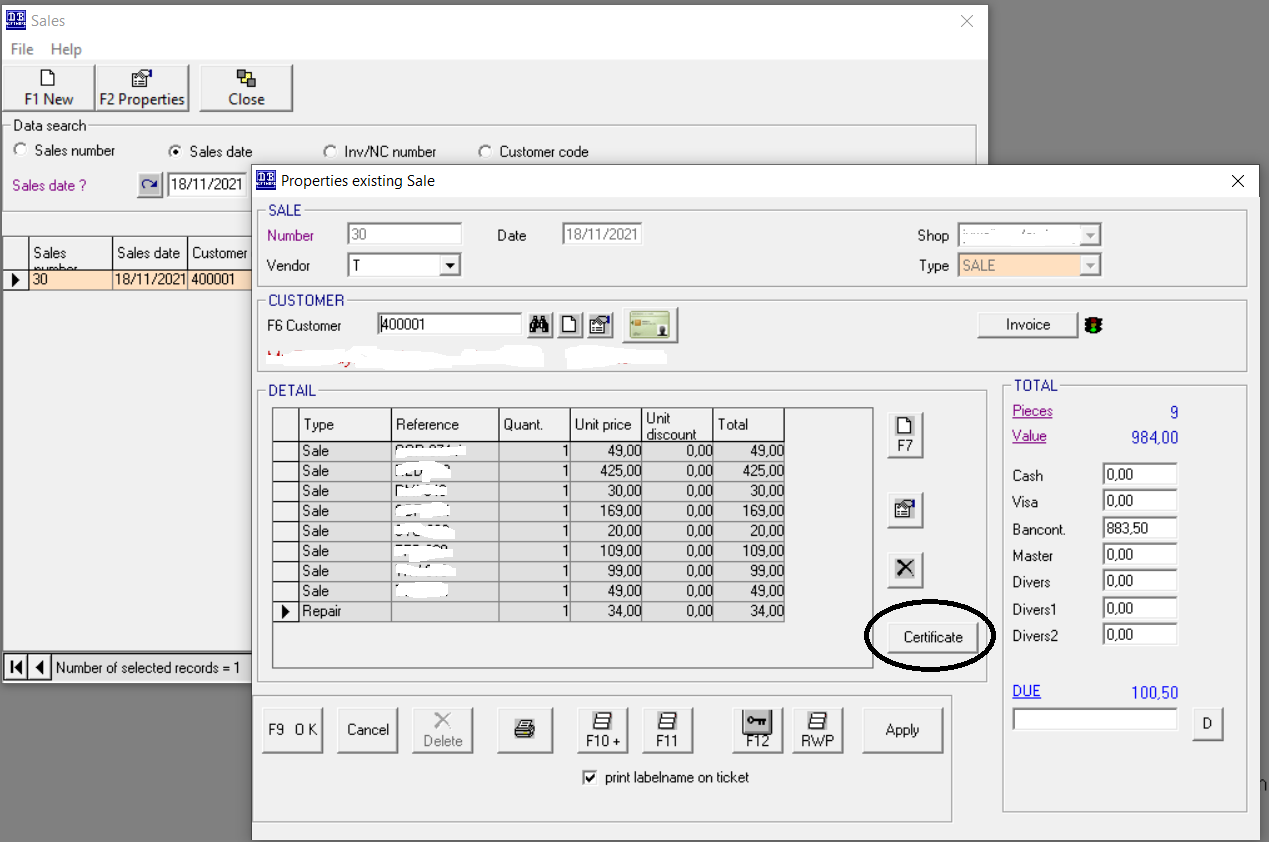 Step 2 : Select a product that has been sold and click on the button <certificate>               Now a new screen will be displayed.              Fill in the details of the product for which the customer needs a certificate.              By default the name and address of the shop will be printed on the certificate.	Or you can define to print an image with the logo ans details of the shop.	This logo should be stored as "c:\StoresData\Certificate.jpg"have a max width of 180 pixels and a height of 250 pixels                See screen below.  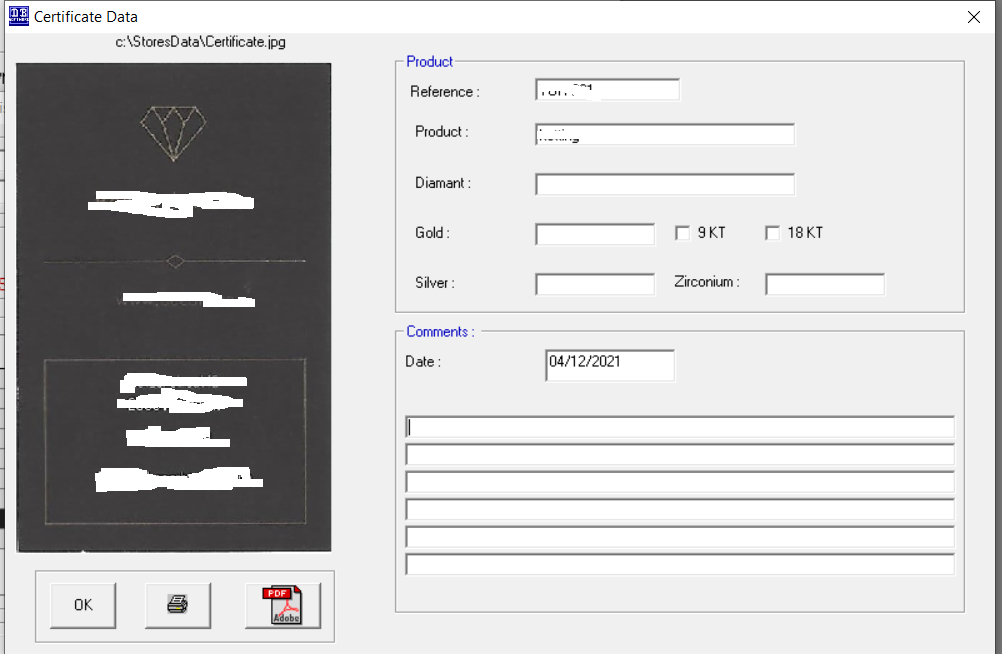 Step 3 : When de fields have been filled in you can choose to Print it or to make a PDF file.STORES 2021Make yearly inventoryAttach article images Configure Own numberingBarcodesAdjust the stock manuallyRegister in Sales : Money take upLogin screenPrint inventory with purchase and/or selling priceVAT ( BTW – TVA ) management Gift voucher(s) and VAT : create a gift voucherGift voucher(s) and VAT : pay with a gift voucherEmail adressess and customers / suppliersChosing another shop in Stores(Yearly) Inventory : To keep your stock up to dateStep 1 : In the Main menu choose 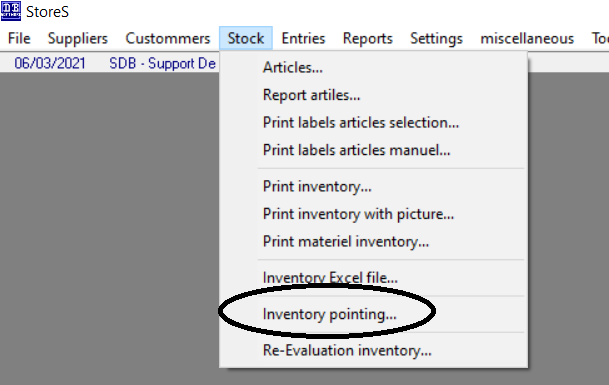 Step 2 : Create a new inventory item               Or update an existing one               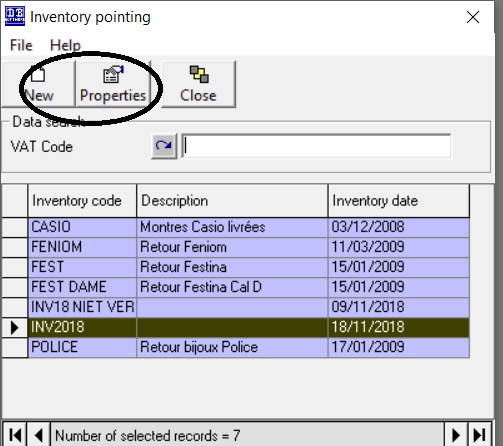 Tip : Code or description the inventory will be in most cases the name of the yearly inventory.Step 3 : Make inventory and update stockFill i or Select the inventory shop info. ( in case of multiple shops )Also important is the inventoy date, only stock movements before or on that date will be taken into accountAll stock movements after that date will remain unchanged and part of the stock. Point all articles 1 by 1Select or define the articles you want to be updated<FROM BEGIN>  to  <TO END> will automatically select all articlesYou can print some reports to verify the pointed articles and the actual stock before starting the final update processThis will start the final update process :All pointed article and within the selection of number 3 will be updated with the pointed quantityAll other articles, not pointed, will be reset to zero (0).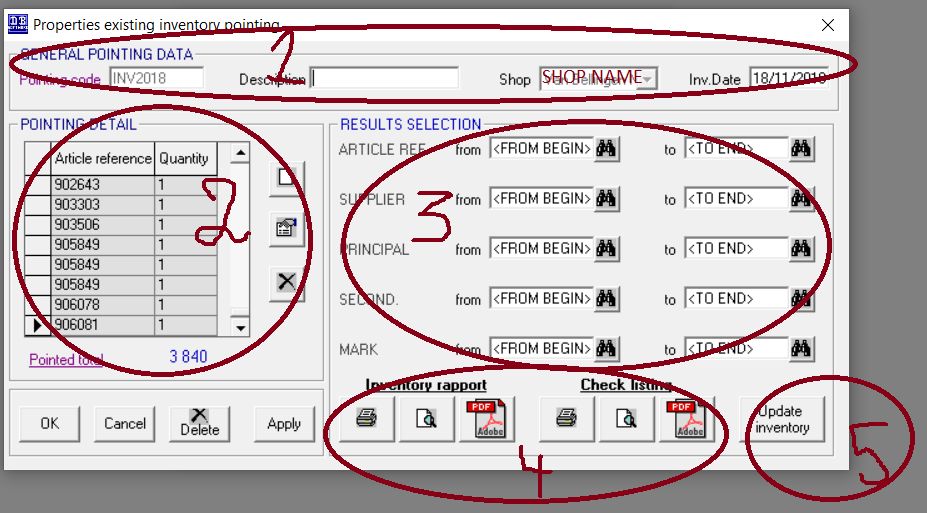 Attach article images Step 1 : Define in which map or folder the images will be located.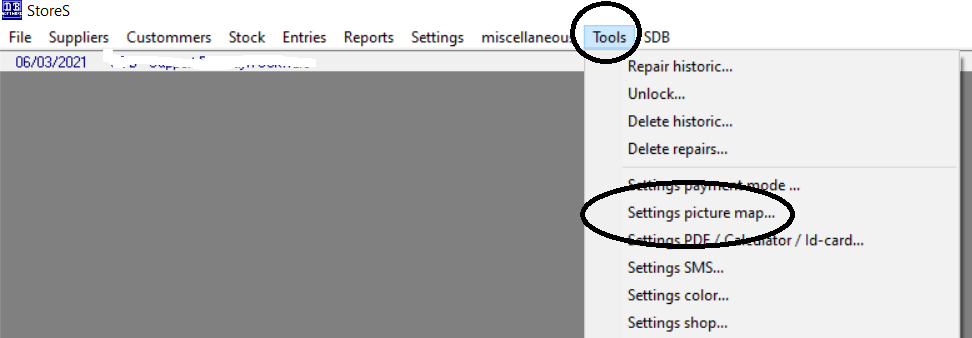 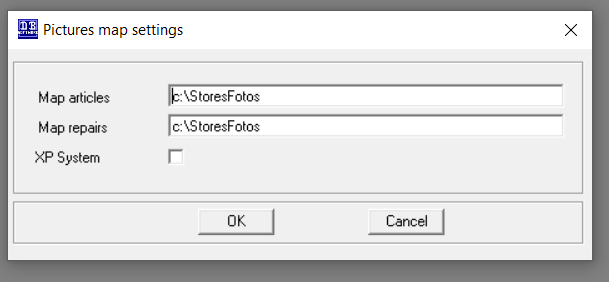 Step 2 : Make or save the article images in the folder.1.  The name of the file must be  <reference article>.bmp or .gif or .jpg    e.g. 12000016.jpg    Save the images in a high resolution or in a resolution that fits best your    needs.    The higher the resolution the better the image will be presented but the larger         the file be will.     Image format must be BMP or GIF or JPG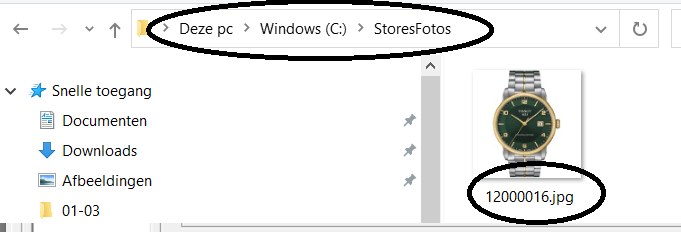 2. This button will visualise the image on the screen.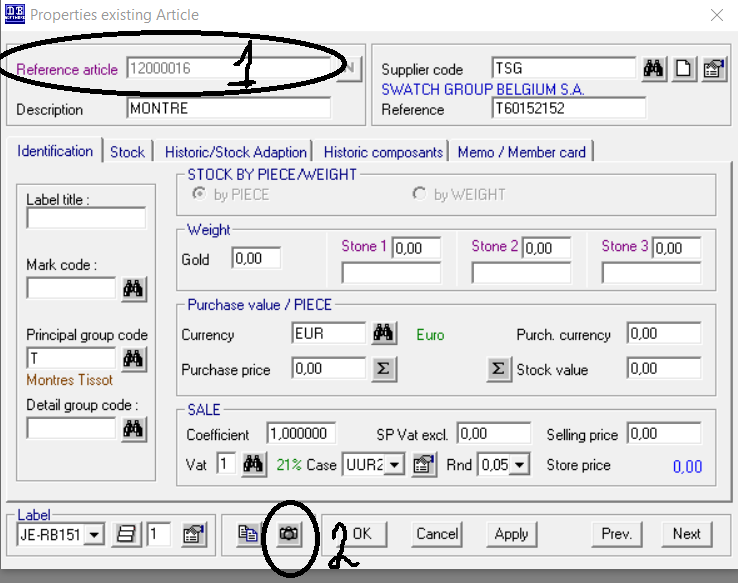 Configure Own numberingStep 1 : In the main manu choose Settings – Files or Dossiers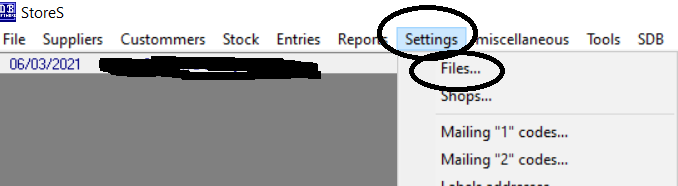 Step 2 : Open the form with the numbers you want to configureSelect the file or dossierClick on propertiesA details window will popupwith a button “Num/sta”Klik on it and here you can configure some own numbering settings.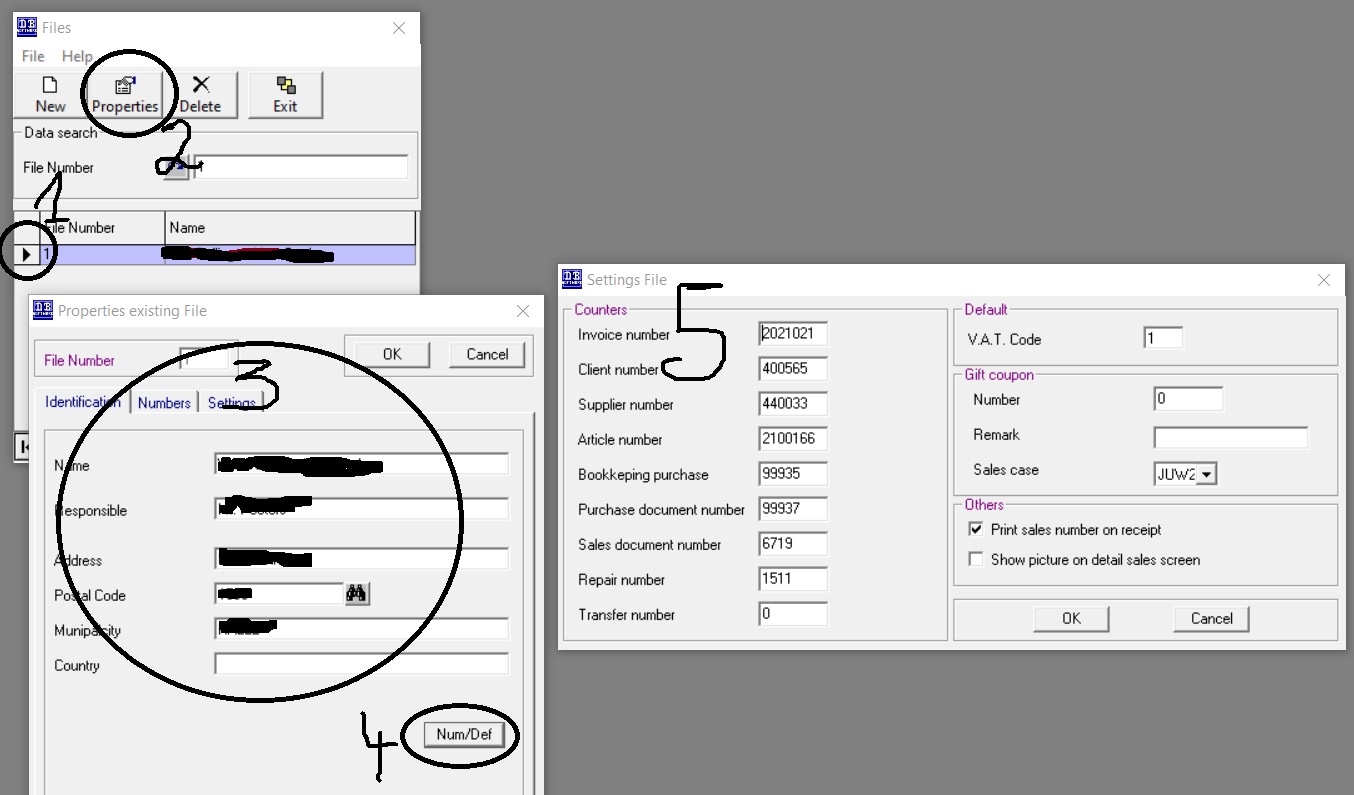 BarcodesStores has a built-in system for barcodes. These barcodes are based on the article or product reference.The product reference will be encoded into a barcode and can be printed on e.g.  a labelprinter.These labels can be attachted to the articles or products and can be scanned in the sales screen.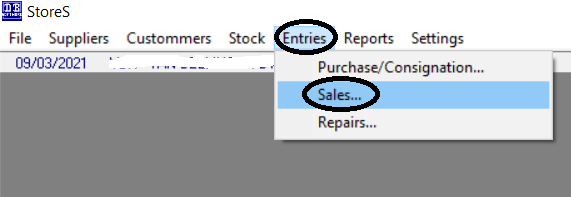 Step 1 : Sales screenStep 2 : New sales itemStep 3 : Select customer  - not yet with a barcode, but can be implemented to scan a customer’s barcodeStep 4 : Select to sell of sold productsStep 5 : Fill in the article of product code or scan the article’s or product’s barcode from a label or pageTo scan a barcode in Stores you need a simple barcode handscanner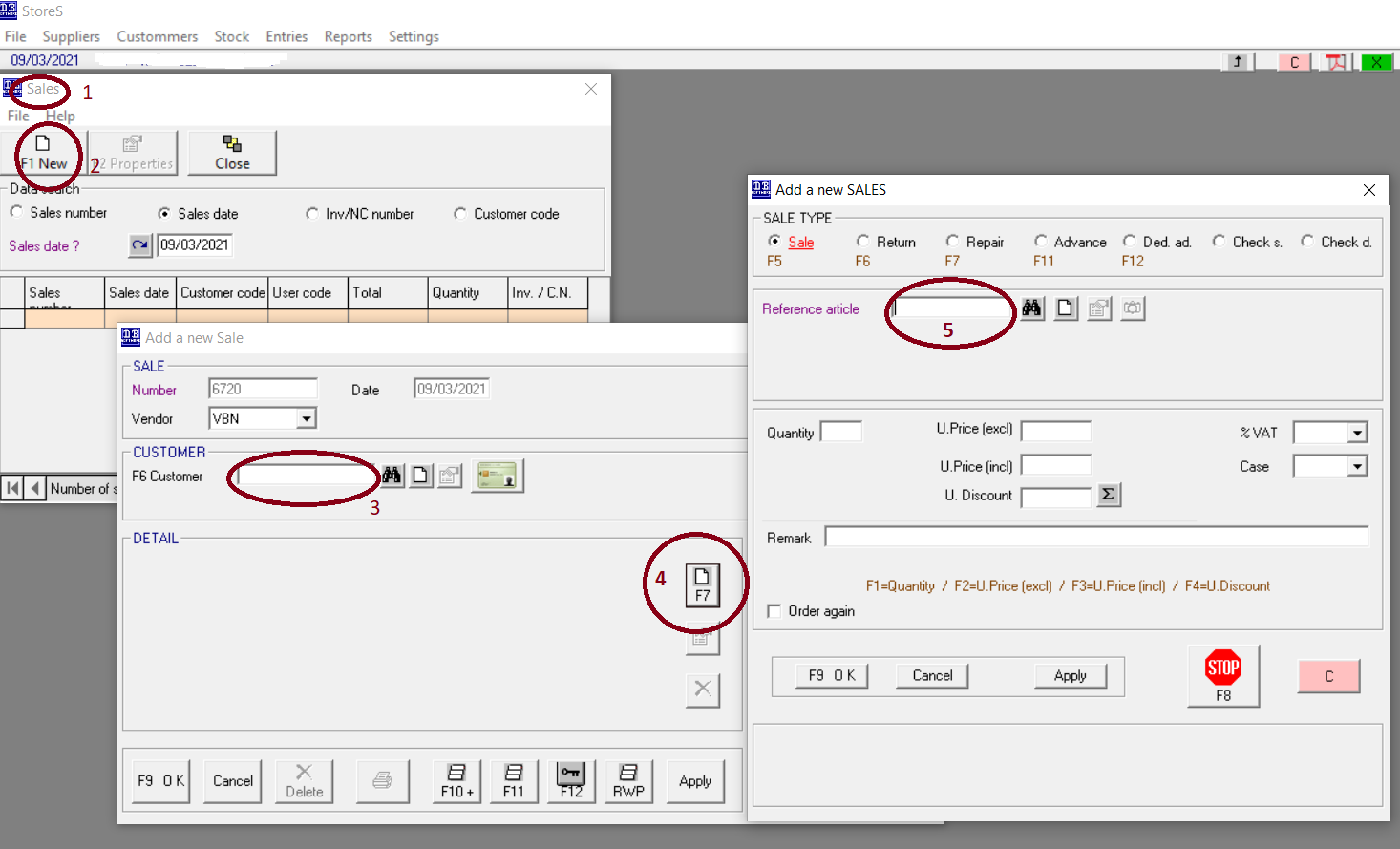 Adjust the stock manuallyThe stock is automatically updated when A product is being entered in the system ( buy )  : stock +A products has been sold ( sell ) : stock -The stock can also be modified manually, doing :Step 1: Select in the menu Stock – Articles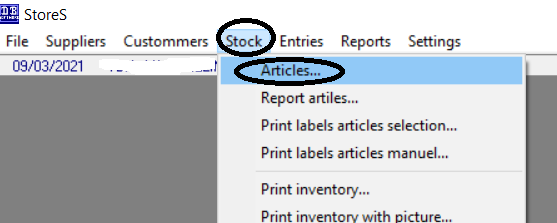 Step 2 : Select a product/article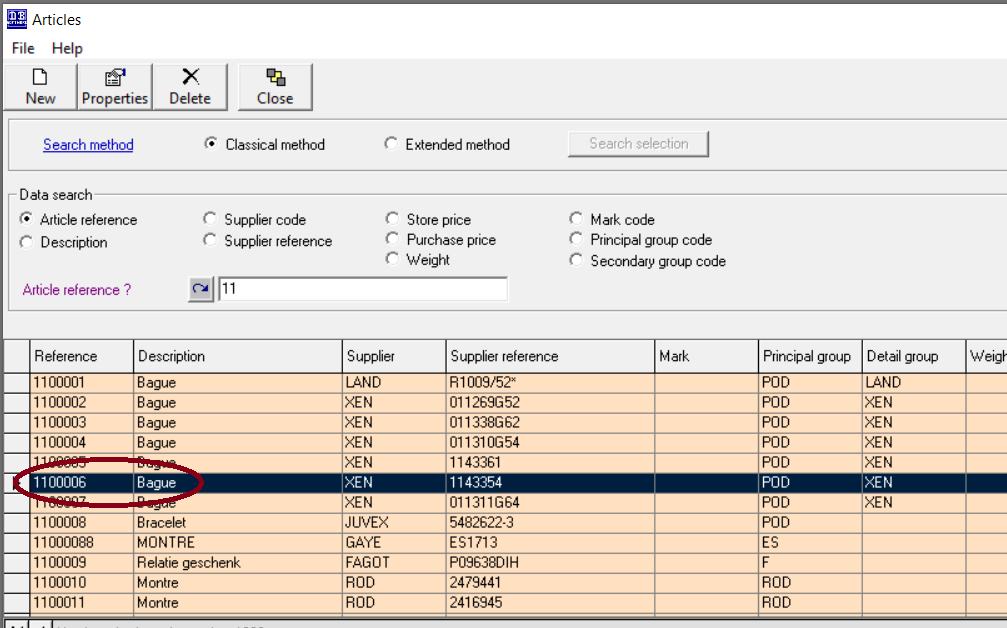 Step 3 : in the properties window of the article select the page “Historic/Stock adaptation”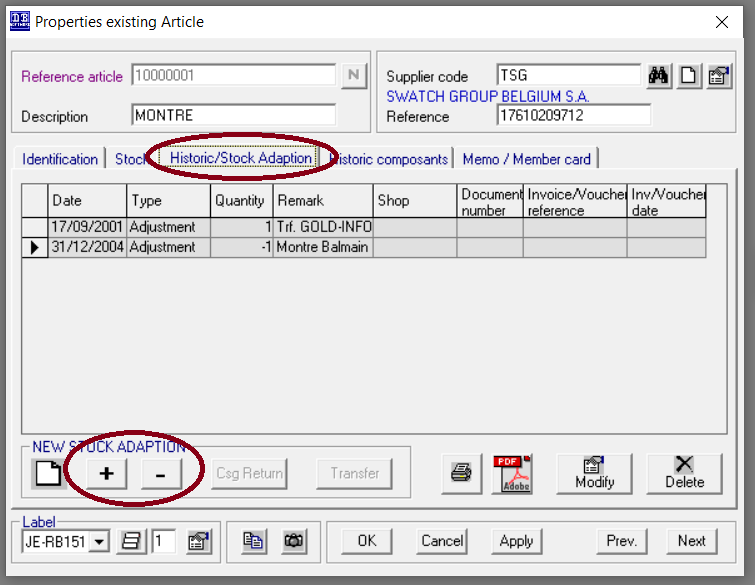 Step 4 :  Select plus (+) to increase the stock               Select minus (-) to decrease the stock               Add the correct quantity next to the shopname and enter a remark for the adjustment               Click on OK to save.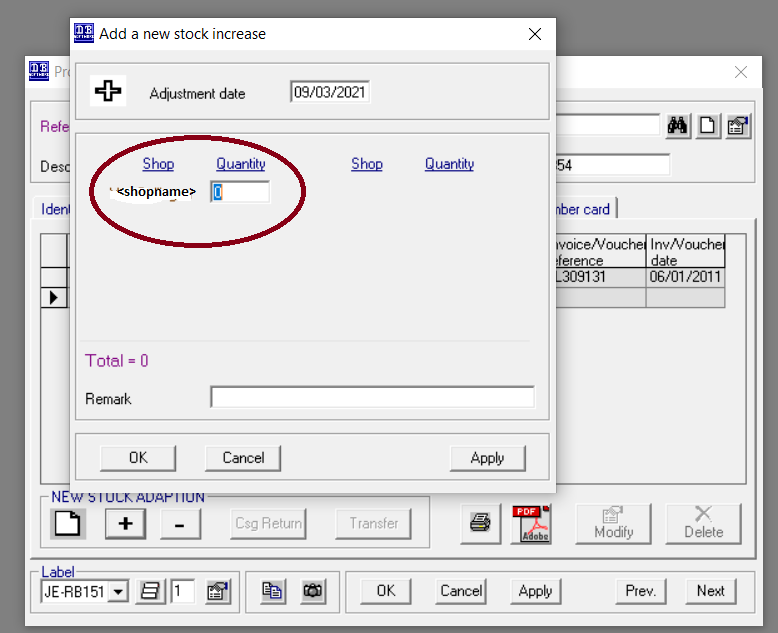 Register in Sales : Money take upIn the module sales it is possible to register money take up ( cash in and out the cashdrawer ).Open the “sales window”.Step 1 : Create a new entry for salesStep 2 : Select the correct shop ( if you have more shops )             Select “MONEY TAKE UP”Step 3 : Fill in the amount of cashStep 4 : Fill in the descriptionStep 5 : Click on OK to save.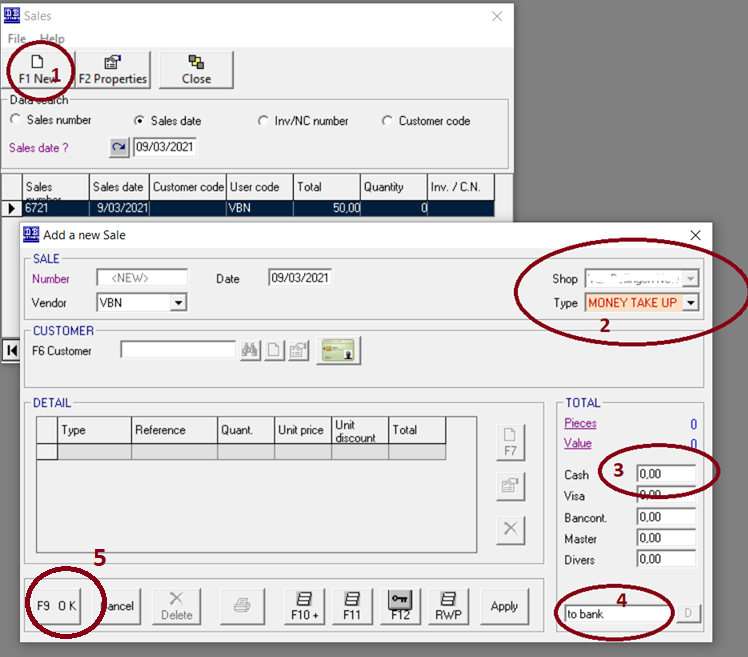 This activity will also become visible in the (Daily) Sales Report.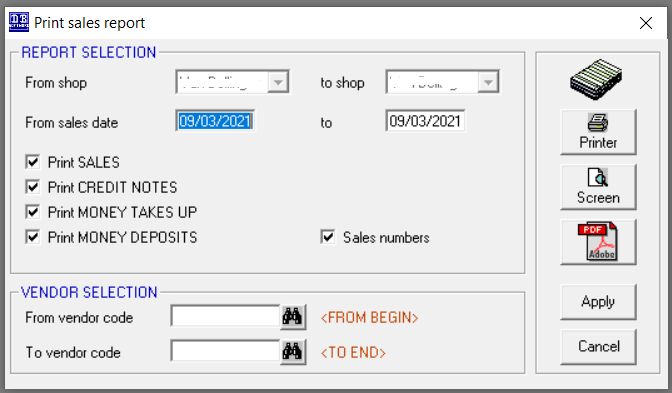 Login screenStep 1 : Choose the right user Step 2 : Fill in the passwordStep 3 : Click on OK button or ENTER key to continue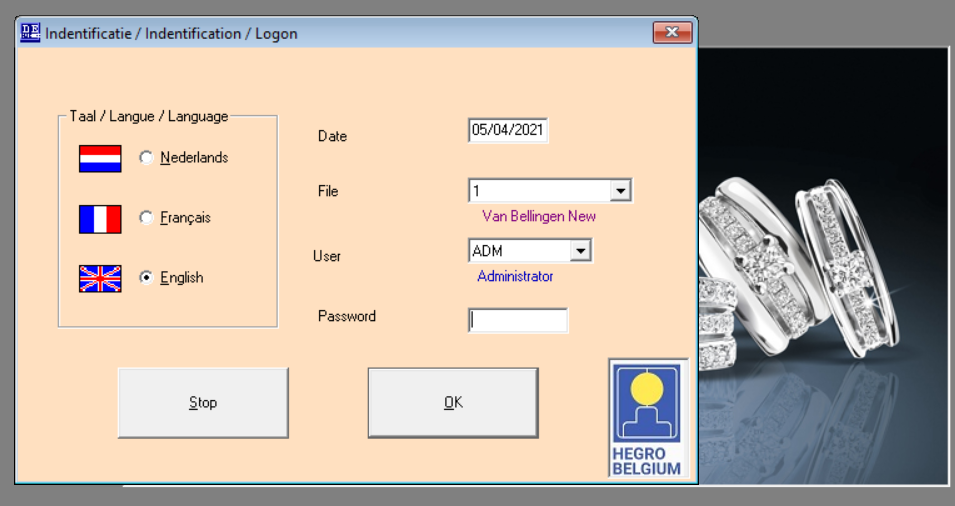 Print inventory with purchase and/or selling priceIf you need the purchase price and selling price on your inventory report do following steps :Step 1 : Open inventory report 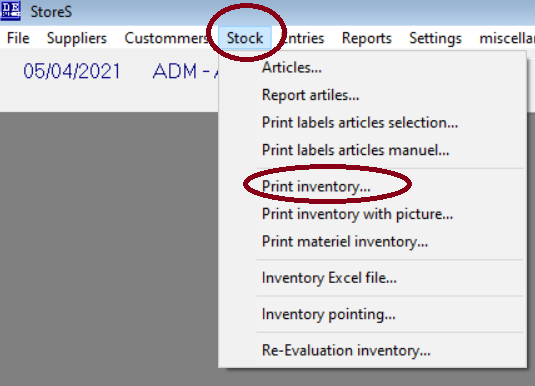 Step 2 : Make your selectionBy default the purhasing pice is printed on the reportFor having the selling price on the report, check the option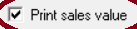 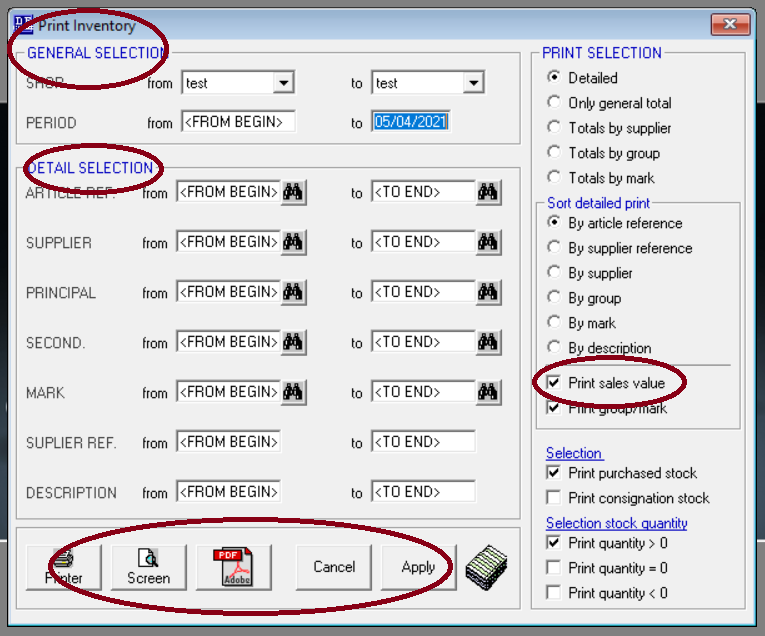 VAT ( BTW – TVA ) managementYou can add, change, remove VAT % in the VAT Management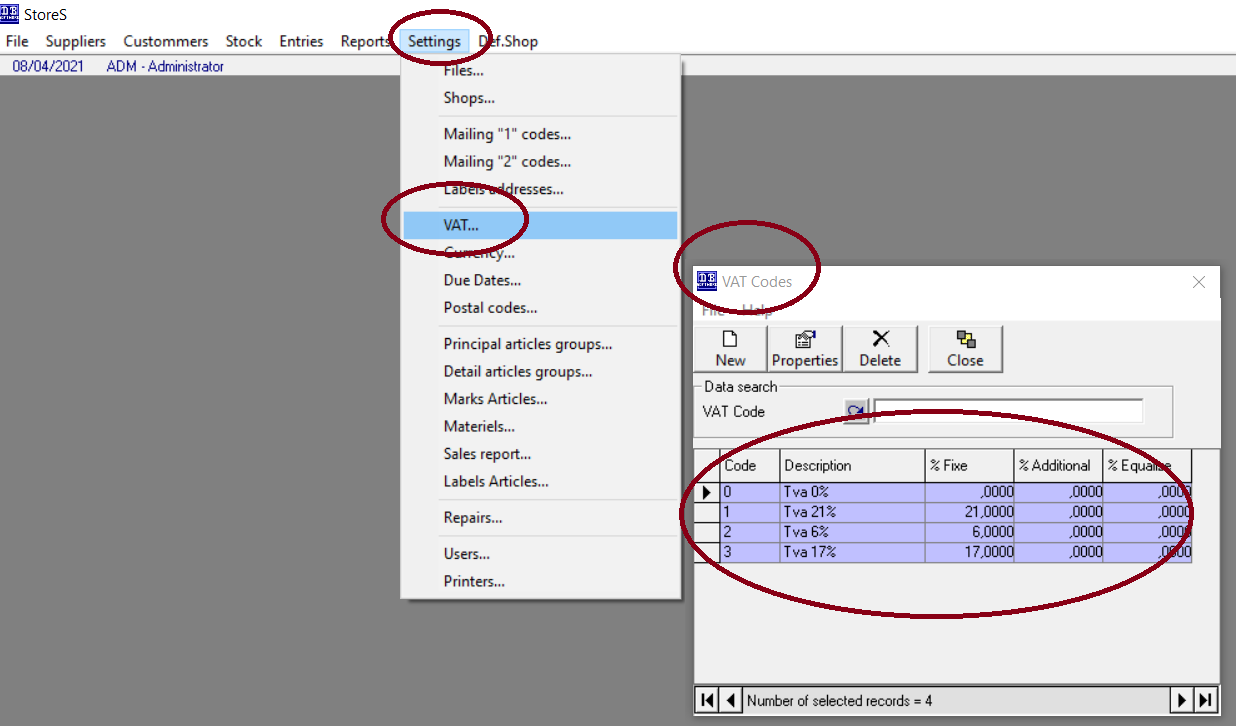  Gift voucher(s) and VAT : create a gift voucherThe amount on a Gift voucher includes the VAT.If you create a gift voucher of €121 and the customer buys a product that costs €121, this means that the price = 100 + 21% VATTo create a gift voucher goto SalesAdd a new sale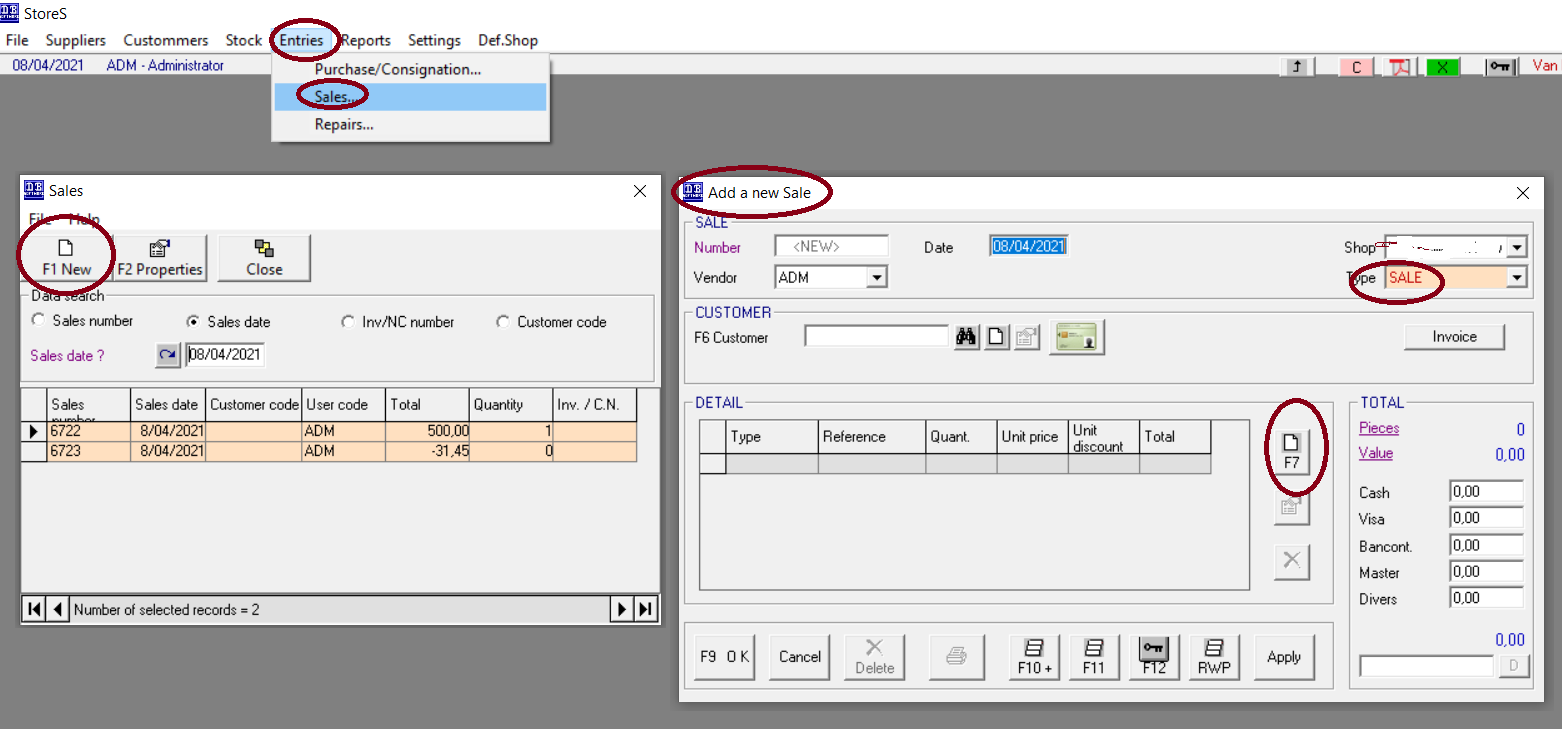 Fill in the detais :Check the second last radio button ( Check s. )Fill in the gift voucher unique numberFill in the amount of the giftSelect the gift % VAT ( 0% tot 21 % )The system will automatically recalculate the amount and the %VAT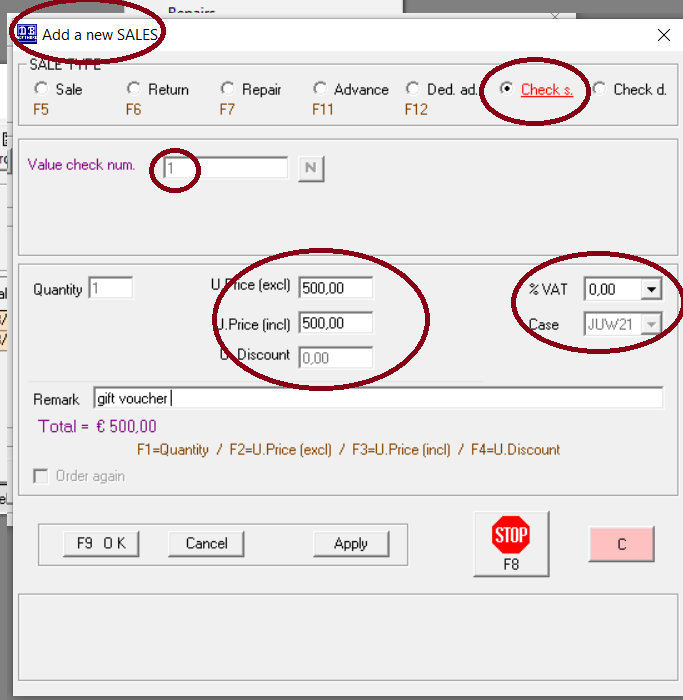 Click on F9 OK to saveThe gift voucher is ready to use Gift voucher(s) and VAT : pay with a gift voucherThe customer can pay the product with a gift voucher.To register a payment with a gift voucher do following goto SalesAdd a new saleFill in the detais :Check the last radio button ( Check d. )Fill in the gift voucher unique numberThe system will automatically get the data for this voucher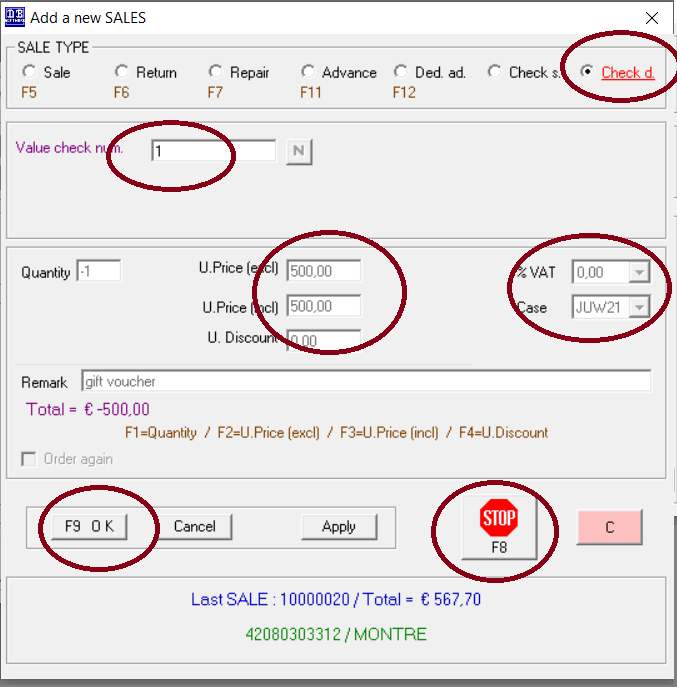 Press F9 to savePress F8 to return tot he previous screenThe remaining amount to pay is recalculated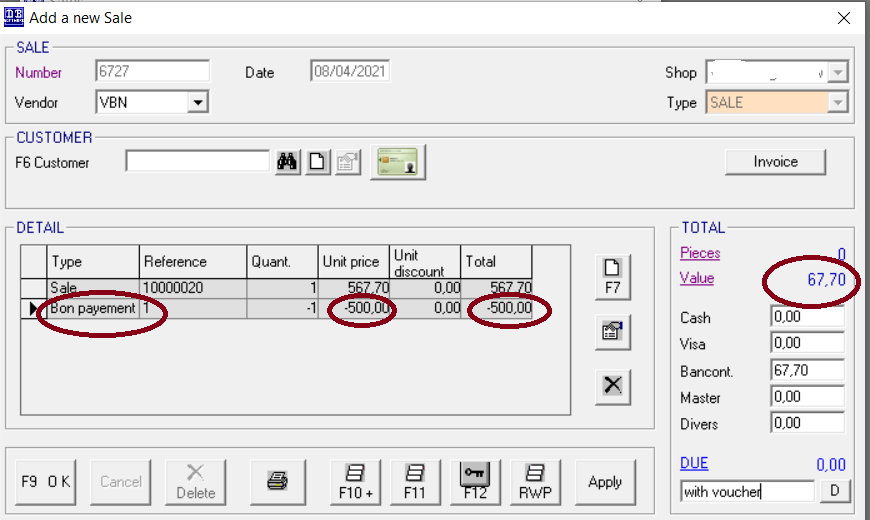 Press F9 to save, F10 to print12   Email addresses and customers/suppliers        You can use email adressess to communicate with customer and suplliers.        Emails scan be sent from within the software Stores using the button “Email”.        These emails will be sent using outlook application.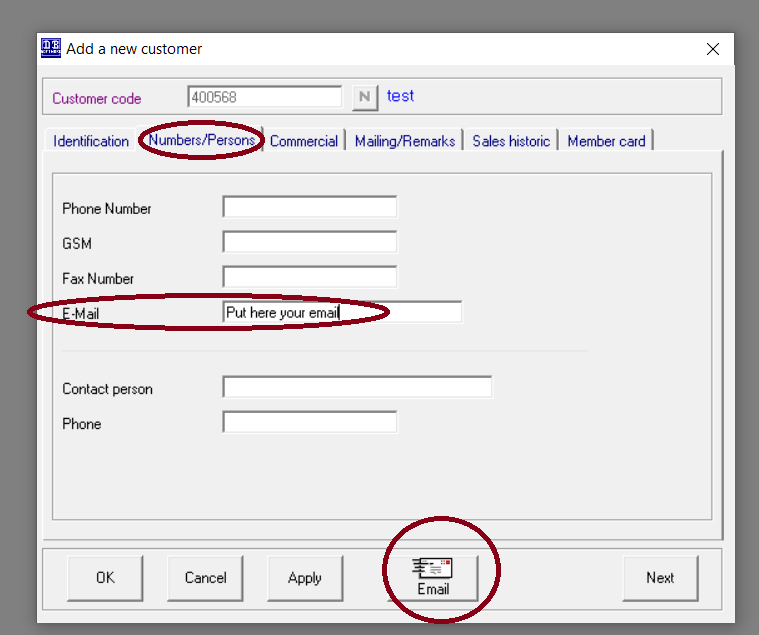 13   Chosing another shop in Stores       Customer who are using Stores with multiple shops van easily choose the shop by clicking In the top menu “Def.Shop”And choose another shop on the right. A popup will be shown to select another shop 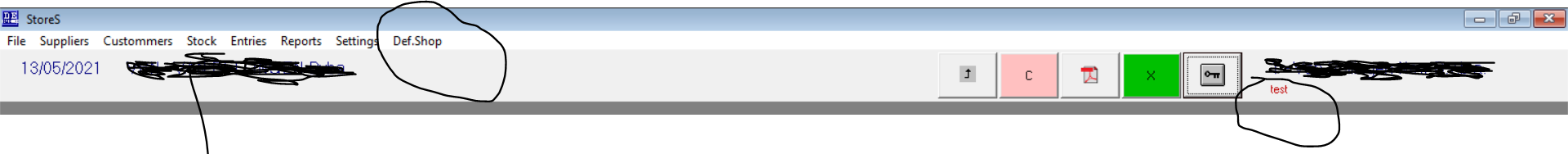 